Приложение к основной образовательной программемуниципальное бюджетное общеобразовательное учреждениегорода Новосибирска «Лицей № 185»              РАБОЧАЯ ПРОГРАММА ПО              УЧЕБНОМУ ПРЕДМЕТУ           «Физическая культура»Учителя: Кулешов Александр Александрович,Егорова Лариса Викторовна, Говорунова Ольга Николаевна, Богатов Андрей МихайловичУчебный год: 2022-2023Классы: 6-9«29» августа 2022 г.                                                                  Октябрьский районПояснительная запискаПрограмма по физической культуре разработана на основе Федерального компонента Государственного образовательного стандарта основного общего образования, комплексной программы «Физическое воспитание 1-11 классы» авторы В.И. Лях, А.А. Зданевич, М.: Просвещение, 2021 год.Содержание программы направлено на формирование у школьников умений и навыков в самостоятельной организации различных форм занятий.Целью физического воспитания в школе является содействие всестороннему развитию личности посредством формирования физической культуры личности школьника. Слагаемыми физической культуры являются: крепкое здоровье, хорошее физическое развитие, оптимальный уровень двигательных способностей, знания и навыки в области физической культуры, мотивы и освоенные способы (умения) осуществлятьфизкультурно-оздоровительную и спортивную деятельность.Достижение цели физического воспитания обеспечивается решением следующих задач, направленных на:- укрепление здоровья, содействие гармоническому физическому развитию;- обучение жизненно важным двигательным умениям и навыкам;- развитие двигательных (кондиционных и координационных) способностей;- приобретение необходимых знаний в области физической культуры и спорта;-воспитание потребности и умения самостоятельно заниматься физическими упражнениями, сознательно применять их в целях отдыха, тренировки, повышения работоспособности и укрепления здоровья;- содействие воспитанию нравственных и волевых качеств, развитие психических процессов и свойств личности.Система физического воспитания, объединяющая урочные, внеклассные и внешкольные формы занятий физическими упражнениями и спортом, должна создавать максимально благоприятные условия для раскрытия и развития не только физических, но и духовных способностей ребенка, его самоопределения. В этой связи в основе принципов дальнейшего развития системы физического воспитания в школе должны лежать идеи личностного и деятельностного подходов, оптимизации и интенсификации учебно-воспитательного процесса.Решая задачи физического воспитания, учителю необходимо ориентировать свою деятельность на такие важные компоненты, как воспитание ценностных ориентаций на физическое и духовное совершенствование личности, формирование у учащихся потребностей и мотивов к систематическим занятиям физическими упражнениями, воспитание моральных и волевых качеств, формирование гуманистических отношений, приобретение опыта общения. Школьников необходимо учить способам творческого применения полученных знаний, умений и навыков для поддержания высокого уровня физической и умственной работоспособности, состояния здоровья, самостоятельных знаний.Содержание данной рабочей программы при трёх учебных занятиях в неделю основного общего и среднего (полного) образования по физической культуре направлено в первую очередь на выполнение федерального компонента государственного стандарта образования по физической культуре и, соответственно, на выполнение базовой части комплексной программы по физической культуре.	Содержание программного материала состоит из двух основных частей: базовой и вариативной (дифференцированной). Освоение базовых основ физической культуры объективно необходимо и обязательно для каждого ученика. Без базового компонента невозможна успешная адаптация к жизни в человеческом обществе и эффективное осуществление трудовой деятельности независимо от того, чем бы хотел молодой человек заниматься в будущем. Базовый компонент составляет основу общегосударственного стандарта общеобразовательной подготовки в сфере физической культуры и не зависит от региональных, национальных и индивидуальных особенностей ученика.Вариативная (дифференцированная) часть физической культуры обусловлена необходимостью учёта индивидуальных способностей детей, региональных, национальных и местных особенностей работы школы.Взаимосвязь базового и вариативного компонентов позволяет решать задачи, предложенные данной программой. Задачи физического воспитания обучающихся 5-9 классовРешение задач физического воспитания обучающихся направлено на:- содействие гармоничному физическому развитию, закрепление навыков правильной осанки, развитие устойчивости организма к неблагоприятным условиям внешней среды, воспитание ценностных ориентаций на здоровый образ жизни и привычки соблюдения личной гигиены;- обучение основам базовых видов двигательных действий;- дальнейшее развитие координационных (ориентирование в пространстве, перестроение двигательных действий, быстрота и точность реагирования на сигналы, согласование движений, ритм, равновесие, точность воспроизведения и дифференцирования основных параметров движений) и кондиционных (скоростно-силовых, скоростных, выносливости, силы и гибкости) способностей;- формирование основ знаний о личной гигиене, о влиянии занятий физическими упражнениями на основе системы организма, развитие волевых и нравственных качеств;- выработку представлений о физической культуре личности и приёмах самоконтроля; - углубление представления об основных видах спорта, соревнованиях, снарядах и инвентаре, соблюдение правил техники безопасности во время занятий, оказание первой помощи при травмах;- воспитание привычки к самостоятельным занятиям физическими упражнениями, избранными видами спорта в свободное время;- выработку организаторских навыков проведения занятий в качестве командира отделения, капитана команды, судьи;- формирование адекватной оценки собственных физических возможностей;- воспитание инициативности, самостоятельности, взаимопомощи, дисциплинированности, чувства ответственности;- содействие развитию психических процессов и обучение основам психической саморегуляции.	Настоящая рабочая программа состоит из одного раздела, который описывает содержание форм физической культуры в 5 – 9 классах, составляющих целостную систему физического воспитания в общеобразовательной школе. Этот раздел состоит из четырех взаимосвязанных частей: - уроки физической культуры- физкультурно-оздоровительные мероприятия в режиме учебного и продленного дня- внеклассная работа- физкультурно-массовые и спортивные мероприятияДанная программа рассчитана на условия типовых образовательных учреждений со стандартной базой для занятий физическим воспитанием и стандартным набором спортивного инвентаря.	  При разработке рабочей программы учитывались приём нормативов «Президентских состязаний», а также участие школы в районной Спартакиаде по традиционным видам спорта (баскетбол, волейбол, лёгкая атлетика, лыжная подготовка).СТРУКТУРА КУРСАОсновы знаний о физической культуре (в течение уроков и самостоятельной работы) История возникновения физической культуры. Связь физической культуры с жизненно важными умениями и навыками. Понятия «физическая культура» и «физические упражнения». Значение физических упражнений для здоровья человека. Основные способы передвижений человека. Правила поведения на уроках физической культуры. Сведения о режиме дня и личной гигиене, правильной осанке. Характеристика основных физических качеств. Подвижные и спортивные игры.Способы физкультурной деятельности (в течение года) Раздел «Способы физкультурной деятельности» знакомит учеников с возможными движениями человека, а также содержит учебный материал, направленный на освоение основных жизненно важных умений и навыков. Самостоятельные занятия. Разработка режима дня. Составление и выполнение комплексов упражнений утренней гимнастики, физкультминуток. Выполнение простейших закаливающих процедур. Организация и проведение подвижных игр во время прогулок и каникул. Физическое совершенствование (102 ч) Содержание раздела «Физическое совершенствование» направлено на гармоничное физическое развитие школьников, их всестороннюю физическую подготовленность и укрепление здоровья.ОПИСАНИЕ МЕСТА УЧЕБНОГО ПРЕДМЕТА В УЧЕБНОМ ПЛАНЕВ соответствии с Федеральным базисным учебным планом курс «Физическая культура» изучается с 5 по 9 класс по 3 часа в неделю. Общий объем учебного времени составляет 528 часов (по 105 часов в 5, 6, 7, 8 классах и 102 часа в 9 классах).ПЛАНИРУЕМЫЕ РЕЗУЛЬТАТЫ ОСВОЕНИЯ ПРОГРАММЫ ПО ФИЗИЧЕСКОЙ КУЛЬТУРЕ     Уровень развития физической культуры обучающихся, оканчивающих основную школу.В результате освоения Обязательного минимума содержания учебного предмета «Физическая культура» учащиеся по окончании основной школы должны достигнуть следующего уровня развития физической культуры.Знать:• основы истории развития физической культуры в России (в СССР);• особенности развития избранного вида спорта;• педагогические, физиологические и психологические основы обучения двигательным действиям и воспитания физических качеств, современные формы построения занятий и систем занятий физическими упражнениями с разной функциональной направленностью;• биодинамические особенности и содержание физических упражнений общеразвивающей и корригирующей направленности, основы их использования в решении задач физического развития и укрепления здоровья;• физиологические основы деятельности систем дыхания, кровообращения и энергообеспечения при мышечных нагрузках, возможности их развития и совершенствования средствами физической культуры в разные возрастные периоды;• возрастные особенности развития ведущих психических процессов и физических качеств, возможности формирования индивидуальных черт и свойств личности посредством регулярных занятий физической культурой;• психофункциональные особенности собственного организма;• индивидуальные способы контроля за развитием адаптивных свойств организма, укрепления здоровья и повышения физической подготовленности;• способы организации самостоятельных занятий физическими упражнениями с разной функциональной направленностью, правила использования спортивного инвентаря и оборудования, принципы создания простейших спортивных сооружений и площадок;• правила личной гигиены, профилактики травматизма и оказания доврачебной помощи при занятиях физическими уiiражнениями.Уметь:• технически правильно осуществлять двигательные действия избранного вида спортивной специализации, использовать их в условиях соревновательной деятельности и организации собственного досуга;• проводить самостоятельные занятия по развитию основных физических способностей, коррекции осанки и телосложения• разрабатывать индивидуальный двигательный режим, подбирать и планировать физические упражнения, поддерживать оптимальный уровень индивидуальной работоспособности;• контролировать и регулировать функциональное состояние организма при выполнении физических упражнений, добиваться оздоровительного эффекта и совершенствования физических кондиций;• управлять своими эмоциями, эффективно взаимодействовать со взрослыми и сверстниками, владеть культурой общения;• соблюдать правила безопасности и профилактики травматизма на занятиях физическими упражнениями, оказывать первую помощь при травмах и несчастных случаях;• пользоваться современным спортивным инвентарем и оборудованием, специальными техническими средствами с целью повышения эффективности самостоятельных форм занятий физической культурой.Демонстрировать:Двигательные умения, навыки и способностиВ циклических и ациклических локомоциях: с максимальной скоростью пробегать  из положения низкого старта; в ранномерном темпе бегать до 20 мин (мальчики) и до 15 мин (девочки); после быстрого разбега с 9—13 шагов совершать прыжок в длину способом «согнув ноги»; выполнять с 9—13 шагов разбега прыжок в высоту способом «перешагивание».В метаниях на дальность и на меткость: метать малый мяч и мяч  с места и с разбега (10—12 м) с использованием пятишажного варианта бросковых шагов с соблюдением ритма; метать малый мяч и мяч  с места и с трех шагов разбега в горизонтальную и вертикальную цели с 10—15 м, метать малый мяч и мяч  с места по медленно и быстро движущейся цели с 10—12 м.В гимнастическах и акробатическах упражнениях:  выполнять акробатическую комбинацию из четырех элементов, включающую кувырки вперед и назад, стойку на голове и руках, длинный кувырок (мальчики), кувырок вперед и назад в полушпагат, мост и поворот в упор стоя на одном колене (девочки).В спортивных играх: играть в одну из спортивных игр (по упрощенным правилам).Физическая подготовленность: должна соответствовать, как минимум, среднему уровню показателей развития основных физических способностей с учетом региональных условий и индивидуальных возможностей учащихся.Способы физкультурно-оздоровательной деятельности: самостоятельно выполнять упражнения на развитие быстроты, координации, выносливости, силы, гибкости; соблюдать правила самоконтроля и безопасности во время выполнения упражнений.Способы спортивной деятельности: участвовать в соревнованиях по легкоатлетическому четырехборью: бег , прыжок в длину или в высоту с разбега, метание, бег на выносливость; участвовать в соревнованиях по одному из видов спорта.Правила поведения на занятиях физическими упражнениями: соблюдать нормы поведения в коллективе, правила безопасности, гигиену занятий и личную гигиену; помогать друг другу и учителю; поддерживать товарищей, имеющих недостаточную физическую подготовленность; проявлять активность, самостоятельность, выдержку и самообладание.Уровень физической культуры, связанный с региональными и национальными особенностями, определяют региональные и местные органы управления физическим воспитанием. Уровень физической культуры других составляющих вариативной части (материал по выбору учителя, учащихся, определяемый самой школой, по углубленному изучению одного или нескольких видов спорта) разрабатывает и определяет учитель.ПРИМЕРНОЕ РАСПРЕДЕЛЕНИЕ УЧЕБНОГО ВРЕМЕНИНА РАЗЛИЧНЫЕ ВИДЫ ПРОГРАММНОГО МАТЕРИАЛА(СЕТКА ЧАСОВ) ПРИ ТРЕХРАЗОВЫХ ЗАНЯТИЯХ В НЕДЕЛЮБазовая часть содержания программного материалаОсновы знаний о физической культуре, умения и навыки, приемы закаливания, способы саморегуляции и самоконтроля.	Программный материал по данному разделу можно осваивать в течение уроков, в  ходе освоения конкретных технических навыков и умений, развития двигательных качеств, а также в самостоятельной работе.Основы знаний о физической культуре, умения и навыки.	Естественные основы. Влияние возрастных особенностей организма и его двигательной функции на физическое развитие и физическую подготовленность школьников. Опорно-двигательный аппарат и мышечная система, их роль в осуществлении двигательных актов. Значение нервной системы в управлении движениями и регуляции систем дыхания, кровообращения и энергообеспечения. Роль психических процессов в обучении двигательным действиям и движениям. Защитные свойства организма и их профилактика средствами физической культуры.	Выполнение основных движений и комплексов физических упражнений, учитывающих возрастно-половые особенности школьников и направленно воздействующих на совершенствование соответствующих физических функций организма. Планирование и контроль индивидуальных физических нагрузок в процессе самостоятельных занятий физическими упражнениями и спортом различной направленности. Социально-психологические основы. Основы обучения и самообучения двигательным действиям, их роль в развитии внимания, памяти и мышления. Решение задач игровой и соревновательной деятельности с помощью двигательных действий.	Совершенствование и самосовершенствование физических способностей, влияние этих процессов на физическое развитие, повышение учебно-трудовой активности и формирование личностно-значимых свойств и качеств. Гигиенические основы организации самостоятельных занятий физическими упражнениями, обеспечение их общеукрепляющей и оздоровительной направленности, предупреждение травматизма и оказание посильной помощи при травмах и ушибах.	Анализ техники физических упражнений, их освоение и выполнение по показу, объяснению и описанию. Выполнение общеподготовительных и подводящих упражнений, двигательных действий в разнообразных игровых и соревновательных ситуациях. Комплексы физических упражнений для развития физических способностей и тестирования уровня двигательной подготовленности. Ведение тетрадей по самостоятельным занятиям физическими упражнениями, контролю за функциональным состоянием организма, физическим развитием и физической подготовленностью.Культурно-исторические основы. Основы истории возникновения и развития физической культуры, олимпийского движения и отечественного спорта. Физическая культура и ее значение в формировании здорового образа жизни современного человека.	Изучение учебной и специальной литературы по физической культуре, изложение взглядов и отношений к ее материальным и духовным ценностям.Самостоятельное выполнение заданий учителя на уроках физической культуры.Приемы закаливания. Воздушные ванны. Теплые (свыше +22 градусов), безразличные (+20…+22 градуса),прохладные (+17…+20 градусов), холодные (0…+8 градусов), очень холодные (ниже 0 градусов).	Солнечные ванны. Водные процедуры. Обтирание. Душ. Купание в реке, водоеме. Дозировка данных процедур указана в программе начальной школы. Изменение дозировки следует проводить с учетом индивидуальных особенностей и состояния здоровья учащихся. Пользование баней 1-2 раза в неделю. Температура в парильне +70…+90 градусов (2-3 захода по 3-7 минут).Способы самоконтроля. Приемы определения самочувствия, работоспособности, сна, аппетита. Определение нормальной массы (веса), длины тела, окружности грудной клетки и других антропометрических показателей. Приемы самоконтроля физических нагрузок: на выносливость, скоростной, силовой, координационной направленности. Самоконтроль за уровнем физической подготовленности.Спортивные игрыС 5 класса начинается обучение технико-тактическим действиям одной из спортивных игр. В качестве базовых игр рекомендуются баскетбол, ручной  мяч, волейбол или футбол. Обучение сложной технике игры основывается на приобретенных в начальной школе простейших умениях обращения с мячом. По своему воздействию спортивная игра является наиболее комплексным и универсальным средством развития ребенка. 	Специально подобранные игровые упражнения, выполняемые индивидуально, в группах, командах, подвижные игры и задания с мячом создают неограниченные возможности для развития прежде всего координационных (ориентирование в пространстве, быстрота реакции и перестроения двигательных действий, точность дифференцирования и оценивания пространственных, временных и силовых параметров движений, способность к согласованию отдельных движений в целостные комбинации). Одновременно материал по спортивным играм оказывает многостороннее влияние на развитие психических процессов обучаемого (восприятие, внимание, память, мышление, воображение), воспитание нравственных и волевых качеств, что обусловлено необходимостью соблюдения правил игры, согласования индивидуальных, групповых и командных взаимодействий партнеров и соперников.	Уже с 5 класса необходимо стремиться учить детей согласовывать индивидуальные и простые командные технико-тактические взаимодействия (с мячом и без мяча) в нападении и в защите.	Игровые упражнения и формы занятий создают благоприятные условия для самостоятельного выполнения заданий с мячом.Программный материал по спортивным играмБаскетбол. Теоретические сведения. Терминология спортивной игры. Правила и организация игры. Правила техники безопасности при занятиях баскетболом.Технические приемы.5-6 класс. Стойки игрока. Перемещения в стойке приставными шагами боком, лицом и спиной вперед. Остановка двумя шагами и прыжком. Повороты без мяча и с мячом. Ловля и передача мяча двумя руками от груди и одной рукой от плеча на месте и в движении без сопротивления противника. Ведение мяча в низкой, средней и высокой стойке на месте, в движении по прямой, с изменением направления движения и скорости. Ведение без сопротивления защитника ведущей и не ведущей рукой. Броски одной и двумя руками  с места и в движении (после ведения, после ловли) без сопротивления защитника.  Вырывание и выбивание мяча. Тактика свободного нападения. Позиционное нападение (5:0) без изменения позиций игроков. Нападение быстрым прорывом (1:0). Игра по упрощенным правилам.7 класс. Ловля и передача мяча двумя руками от груди и одной рукой от плеча на месте и в движении с пассивным сопротивлением защитника. Ведение мяча в низкой, средней и высокой стойке на месте, в движении по прямой, с изменением направления движения и скорости. Ведение с пассивным сопротивлением защитника. Броски одной и двумя руками  с места и в движении (после ведения, после ловли) с пассивным противодействием. Позиционное нападение с изменением позиций. Нападение быстрым прорывом (2:1). Игра по правилам мини-баскетбола.8-9 класс. Броски мяча одной и двумя руками в прыжке. Позиционное нападение и личная защита в игровых взаимодействиях 2:2, 3:3, 4:4, 5:5. Взаимодействие двух игроков в нападении и защите через «заслон» (8кл), взаимодействие трех игроков (тройка и малая восьмерка – 9кл).Программный материал по волейболу.Теоретические сведения. Терминология спортивной игры. Правила и организация игры. Правила техники безопасности при занятиях волейболом.Технические приемы.5-6 класс.  Стойки игрока. Перемещения в стойке приставными шагами боком, лицом и спиной вперед. Ходьба, бег с выполнением заданий. Передача мяча сверху двумя руками на месте и после перемещения вперед. Передачи мяча над собой. Передачи мяча через сетку. Нижняя прямая подача с расстояния 3-6м от сетки. Прямой нападающий удар после подбрасывания мяча партнером. Тактика свободного нападения. Позиционное нападение без изменения позиций игроков (6:0). Игра по упрощенным правилам мини-волейбола. Игры и игровые задания с ограниченным числом игроков (2:2, 3:2, 3:3) и на укороченных площадках.7 класс. Стойки игрока. Перемещения в стойке приставными шагами боком, лицом и спиной вперед. Ходьба, бег с выполнением заданий. Передача мяча сверху двумя руками на месте и после перемещения вперед. Передачи мяча над собой. Передачи мяча через сетку. Нижняя прямая подача через сетку. Прямой нападающий удар после подбрасывания мяча партнером. Тактика свободного нападения. Позиционное нападение с изменением позиций. Игра по упрощенным правилам мини-волейбола.8 класс. Передача мяча над собой, во встречных колоннах. Отбивание мяча кулаком через сетку. Нижняя прямая подача. Прием подачи. Прямой нападающий удар после подбрасывания мяча партнером. Игра по упрощенным правилам волейбола.9 класс. Передача мяча у сетки и в прыжке через сетку. Передача мяча сверху, стоя спиной к цели. Прием мяча, отраженного сеткой. Нижняя прямая подача в заданную часть площадки. Прямой нападающий удар при встречных передачах. Игра по упрощенным правилам волейбола.Организаторские умения. Организация и проведение подвижных игр и игровых заданий, приближенных к содержанию игры волейбол, помощь в судействе, комплектование команды, подготовка места проведения игры.Самостоятельные занятия. Упражнения по совершенствованию координационных, скоростно-силовых, силовых способностей и выносливости. Игровые упражнения по совершенствованию технических приемов (передачи, прием, нападающий удар).  Подвижные игры и игровые задания, приближенные к содержанию игры волейбол. Правила самоконтроля.Гимнастика Обучение гимнастическим упражнениям расширяется и углубляется. Более сложными становятся упражнения в построениях и перестроениях, общеразвивающие упражнения без предметов и с предметами (набивными мячами, обручами, палками, скакалками), акробатические упражнения, упражнения в висах и упорах на различных гимнастических снарядах. 	Большое разнообразие, возможность строго направленного воздействия делают гимнастические упражнения незаменимым средством и методом развития координационных (ритма, равновесия, ориентирования в пространстве, согласования движений), а также развития силы рук, ног, туловища, силовой выносливости, гибкости. 		Начиная с 5 класса усиливается дифференцированный подход к мальчикам и девочкам при выборе снарядов, дозировке гимнастических упражнений. Большое значение имеет музыкальное сопровождение занятий. 	Занятия по отделениям, строгая регламентация, необходимость соблюдения дисциплины и порядка позволяют воспитывать такие волевые качества, как самостоятельность, дисциплинированность, чувство коллективизма. В свою очередь, упражнения на снарядах содействуют воспитанию смелости, решительности, уверенности. Гимнастические упражнения создают благоприятные условия для воспитания самоконтроля и самооценки достигнутых результатов. 	С учетом большой доступности, возможности индивидуальных тренировок гимнастические упражнения являются хорошим средством для организации и проведения самостоятельных занятий, особенно при развитии силы, гибкости и улучшении осанки.Программный материал по гимнастикеТеоретические сведения. Значение гимнастических упражнений для сохранения правильной осанки, развития силовых способностей и гибкости. Страховка и помощь во время занятий. Обеспечение техники безопасности. Упражнения для разогревания. Основы выполнения гимнастических упражнения.Строевые упражнения.5 класс – перестроение из колонны по одному в колонну по четыре дроблением и сведением; из колонны по два и по четыре  в колонну по одному разведением и слиянием.6 класс – размыкание и смыкание на месте, строевой шаг7 класс – выполнение команд «Пол-оборота направо!», «Пол-оборота налево!»8 класс – команда «Прямо!», повороты в движении направо, налево9 класс – переход с шага на месте на ходьбу в колонне и в шеренге, перестроения из колонны по одному в колонны по два, по четыре в движении.Общеразвивающие упражнения.5-7 класс. Мальчики: с набивным и большим мячом, гантелями (1-3кг). Девочки: с обручами, большим мячом, палками, скакалками.8-9 класс. Мальчики: с набивным и большим мячом, гантелями (3-5кг), эспандерами. Девочки: с обручами, скакалками, большим мячом, палками.Висы и упоры.5 класс – мальчики: висы согнувшись и прогнувшись, подтягивание в висе, поднимание прямых ног в висе. Девочки: смешанные висы, подтягивание из виса лежа.6 класс – мальчики: махом одной и толчком другой подъем переворотом в упор, махом назад соскок; сед ноги врозь. Девочки: наскок прыжком в упор, соскок с поворотом; размахивание изгибами; вис лежа; вис присев.7 класс – мальчики: подъем переворотом в упор толчком двумя; передвижение в висе; махом назад соскок. Девочки: махом одной и толчком другой подъем переворотом в упор.8 класс – мальчики: из виса на подколенках через стойку на руках опускание в упор присев; подъем махом назад в сед ноги врозь; подъем завесом вне. Девочки: из упора опускание вперед в вис присев; из виса присев махом одной и толчком другой в вис прогнувшись; соскок.9 класс – мальчики: подъем переворотом в упор махом и силой. Девочки: вис прогнувшись; соскок.Акробатические упражнения.5 класс. Кувырок вперед и назад; стойка на лопатках.6 класс. Два кувырка вперед слитно; мост из положения стоя с помощью.7 класс. Мальчики: кувырок вперед в стойку на лопатках; стойка на голове с согнутыми ногами. Девочки: кувырок назад в полушпагат.8 класс. Мальчики: кувырок назад в упор стоя ноги врозь; кувырок вперед и назад; длинный кувырок; стойка на голове и руках. Девочки: «мост» и поворот в упор стоя на одном колене; кувырки вперед и назад.9 класс. Мальчики: из упора присев силой стойка на голове и руках; длинный кувырок вперед с трех шагов разбега. Девочки: равновесие на одной; выпад вперед; кувырок вперед.Развитие координационных способностей.Общеразвивающие упражнения без предметов и с предметами; упражнения с гимнастической скамейкой; на гимнастической стенке, перекладине. Эстафеты и игры.Развитие силовой выносливости.Лазанье по канату, гимнастической лестнице. Подтягивания, упражнения в висах и упорах.Развитие скоростно-силовых способностей. прыжки со скакалкой, броски набивного мяча.Развитие гибкостиОбщеразвивающие упражнения с повышенной амплитудой движений для плечевых, локтевых, тазобедренных, коленных суставов, позвоночника. Упражнения с партнером, акробатические, на гимнастической стенке. Упражнения с предметами.Организаторские умения. Помощь и страховка. Демонстрация упражнения. Выполнение обязанностей командира отделения. Установка и уборка снарядов. Составление с помощью учителя простейших комбинаций упражнений. Правила соревнований.Самостоятельные занятия. Упражнения и простейшие программы по развитию силовых, координационных способностей и гибкости с предметами и без предметов, акробатические, с использованием гимнастических снарядов. Правила самоконтроля. Способы регулирования физической нагрузки.Легкая атлетикаПосле усвоения основ легкоатлетических упражнений в беге, прыжках и метаниях, входящих в содержание программы начальной школы, с 5 класса начинается обучение бегу на короткие и средние дистанции, прыжкам в длину и высоту с разбега, метаниям.	Данный материал содействует дальнейшему развитию и совершенствованию прежде всего кондиционных и координационных способностей. Основным моментом в обучении легкоатлетическим упражнениям в этом возрасте является освоение согласования движений разбега с отталкиванием и разбега с выпуском снаряда. 	Правильное применение материала по легкой атлетике способствует воспитанию у обучающихся морально-волевых качеств, а систематическое проведение занятий на открытом воздухе содействует укреплению здоровья, закаливанию.	Способы прыжков учитель определяет самостоятельно, в зависимости от наличия соответствующей материальной базы, подготовленности обучающихся и методического мастерства. Наиболее целесообразными в освоении являются прыжки в длину с разбега способом «согнув ноги», в высоту с разбега способом «перешагивание». Программный материал по легкой атлетикеТеоретические сведения. Влияние легкоатлетических упражнений на укрепление здоровья и основные системы организма. Название разучиваемых упражнений и основы правильной техники их выполнения. Правила соревнований в беге, прыжках и метаниях. Разминка для выполнения легкоатлетических упражнений. Представления о темпе, скорости и объеме легкоатлетических упражнений, направленных на развитие выносливости, быстроты, силы, координационных способностей. Правила техники безопасности при занятиях легкой атлетикой. Спринтерский бег. 5 класс. Высокий старт от 10 до 15м. Бег с ускорением от 30 до 40м. Скоростной бег до 40м. Бег на результат 60м.6 класс. Высокий старт от 15 до 30м. Бег с ускорением от 30 до 50м. Скоростной бег до 50м. Бег на результат 60м.7 класс. Высокий старт от 30 до 40м. Бег с ускорением от 40 до 60м. Скоростной бег до 60м. Бег на результат 60м.8-9 класс. Низкий старт до 30м. Бег с ускорение от 70 до 80м. Скоростной бег до 70м. Бег на результат 100м.Длительный бег.5 класс. Бег в равномерном темпе от 1- до 12мин. Бег на 1000м.6 класс. Бег в равномерном темпе до 15мин. Бег на 1200м.7 класс. Бег в равномерном темпе: мальчики до 20мин, девочки до 15мин. Бег на 1500м.8-9 класс. Бег на 2000м (мальчики), на 1500м (девочки).Прыжок в длину.5-6 класс. Прыжки в длину с 7-9 шагов разбега.7 класс. Прыжки в длину с 9-11 шагов разбега.8-9 класс. Прыжки в длину с 11-13 шагов разбега.Прыжок в высоту.5-7 класс. Прыжки в высоту  с 3-5 шагов разбега.8-9 класс прыжки в высоту с 7-9 шагов разбега.Метание малого мяча на дальность и в цель.5-6 класс. Метание теннисного мяча на дальность отскока от стены, на заданное расстояние, на дальность, в коридор 5-6м, в горизонтальную и вертикальную цель (1 на 1м) с расстояния 6-8м, с 4-5 бросковых шагов на дальность и заданное расстояние.Бросок набивного мяча (2кг) двумя руками из-за головы, от груди, снизу, из положения стоя грудью и боком в направлении броска с места, то же с шага, снизу вверх на заданную и максимальную высоту. Ловля набивного мяча (2кг) двумя руками после броска партнера, после броска вверх, с хлопками ладонями после приседания.7 класс. Метание теннисного мяча на дальность отскока от стены с места, с шага, с двух шагов, с трех шагов, в горизонтальную и  вертикальную цель (1 на 1м) с расстояния 10-12м. Метание мяча весом 150г на дальность и с4-5 бросковых шагов с разбега в коридор 10м на дальность и заданное расстояние. Бросок набивного мяча (2кг) двумя руками из различных исходных положений, стоя грудью и боком в направлении метания с места, с шага, с двух шагов, с трех шагов, снизу вверх на заданную и максимальную в высоту.8 класс. Метание теннисного мяча на дальность отскока от стены с места, с шага, с двух шагов, с трех шагов, в горизонтальную и  вертикальную цель (1 на 1м) с расстояния девушки 12-14м, юноши до 16м. Метание мяча весом 150г на дальность и с4-5 бросковых шагов с разбега в коридор 10м на дальность и заданное расстояние. Бросок набивного мяча (2кг) двумя руками из различных исходных положений с места, с шага, с двух шагов, с трех шагов, с четырех шагов.9 класс. Метание теннисного мяча и мяча весом 150г с места на дальность, с 4-5 бросковых шагов  с укороченного и полного разбега на дальность, в коридор 10м и на заданное расстояние; в горизонтальную и  вертикальную цель (1 на 1м) с расстояния юноши до 18м, девушки 12-14м. . Бросок набивного мяча (девушки - 2кг, юноши – 3кг)  двумя руками из различных исходных положений с места, с шага, с двух шагов, с трех шагов, с четырех шагов.Развитие выносливости.Кросс до 15мин. Бег с препятствиями и на местности. Минутный бег. Эстафеты. Развитие скоростно-силовых способностей.Всевозможные прыжки и многоскоки, метания в цель и на дальность разных снарядов из различных исходных положений, толчки и броски набивных мячей весом до 3кг с учетом возрастных и половых особенностей.Развитие скоростных способностей.Эстафеты. Старты из различных исходных положений. Бег с ускорением, с максимальной скоростью.Развитие координационных способностей.Варианты челночного бега, бега с изменением направления, скорости, способа перемещения, бег с преодолением препятствий и на местности, прыжки через препятствия, на точность приземления и в зоны, метания различных снарядов из различных исходных положений в цель и на дальность (обеими руками).Организаторские умения. Измерение результатов. Подача команд. Демонстрация упражнений. Помощь в оценке результатов и проведении соревнований, в подготовке места проведения занятий.Самостоятельные занятия. Упражнения и простейшие программы развития выносливости, скоростно-силовых, скоростных и координационных способностей на основе освоенных легкоатлетических упражнений. Правила самоконтроля и гигиены.Лыжная подготовка.В начале занятий лыжной подготовкой рекомендуется равномерное прохождение дистанции длиной 2-3км. Затем с увеличением скорости передвижения дистанция сокращается. Повышение скорости планируется постепенно к концу занятий лыжной подготовкой, что обеспечит суммарную нагрузку и подготовит обучающихся к сдаче контрольных нормативов. 	Умению правильно распределять силы на дистанции обучающиеся учатся на кругах длиной до 1км с фиксацией времени прохождения каждого круга и последующим анализом результатов.	На каждом занятии необходимо уделять внимание устранению ошибок в технике, возникающих при увеличении скорости передвижения на различных дистанциях. 	Успешное освоение техники передвижения на лыжах во многом зависит не только от качества уроков физической культуры, но и от самостоятельных занятий обучающихся и выполнения домашних заданий. Задача педагога – ознакомить обучающихся с правилами самостоятельной работы для того, чтобы эти занятия не имели отрицательного эффекта.Программный материал по лыжной подготовкеТеоретические сведения. Правила самостоятельного выполнения упражнений и домашних заданий. Значение занятий лыжным спортом для поддержания работоспособности. Виды лыжного спорта. Применение лыжных мазей. Требования к одежде и обуви занимающегося лыжами. Техника безопасности при занятиях лыжным спортом. Оказание помощи при обморожениях и травмах.Техника лыжных ходов.5 класс. Попеременный двухшажный и одновременный бесшажный ходы. Подъем «полуелочкой». Торможение «плугом». Повороты переступанием. Прохождение дистанции 3км.6 класс. Одновременный бесшажный и двухшажный ходы. Подъем «елочкой». Торможение и поворот упором. Прохождение дистанции 3,5км. Игры: «Остановка рывком», «Эстафета с передачей палок», «С горки на горку».7 класс. Одновременный одношажный ход. Подъем в гору скользящим шагом. Преодоление бугров и впадин при спуске с горы. Поворот на месте 8 класс. Одновременный одношажный ход (стартовый вариант). Коньковый ход. Торможение и поворот «плугом». Прохождение дистанции 4,5км. 9 класс. Попеременный четырехшажный ход. Переход с попеременных ходов на одновременные. Преодоление контруклона. Прохождение дистанции до 5км.Организаторские умения. Подсчет  результатов. Подача команд. Помощь в оценке результатов и проведении соревнований, в подготовке инвентаря и места проведения занятий.Самостоятельные занятия. Упражнения и простейшие программы развития скоростно-силовых способностей, выносливости на основе освоенных элементов лыжной подготовки. Игровые упражнения, направленные на освоение технических приемов (спуски, подъемы, повороты, торможения). Правила самоконтроля и гигиены.Вариативная часть содержания программного материала.Материал вариативной части, связанный с региональными особенностями. Другую составляющую вариативной части определяет сам учитель по согласованию с дирекцией школы.В связи с тем, что состояние материально-технической базы школы не позволяет проводить некоторые виды программного материала ,принято решение изучать следующие виды: волейбол, доступные для освоения в нашей школе.Программный материал по волейболу.Технические приемы.5-6 класс.  Стойки игрока. Перемещения в стойке приставными шагами боком, лицом и спиной вперед. Ходьба, бег с выполнением заданий. Передача мяча сверху двумя руками на месте и после перемещения вперед. Передачи мяча над собой. Передачи мяча через сетку. Нижняя прямая подача с расстояния 3-6м от сетки. Прямой нападающий удар после подбрасывания мяча партнером. Тактика свободного нападения. Позиционное нападение без изменения позиций игроков (6:0). Игра по упрощенным правилам мини-волейбола. Игры и игровые задания с ограниченным числом игроков (2:2, 3:2, 3:3) и на укороченных площадках.7 класс. Стойки игрока. Перемещения в стойке приставными шагами боком, лицом и спиной вперед. Ходьба, бег с выполнением заданий. Передача мяча сверху двумя руками на месте и после перемещения вперед. Передачи мяча над собой. Передачи мяча через сетку. Нижняя прямая подача через сетку. Прямой нападающий удар после подбрасывания мяча партнером. Тактика свободного нападения. Позиционное нападение с изменением позиций. Игра по упрощенным правилам мини-волейбола.8 класс. Передача мяча над собой, во встречных колоннах. Отбивание мяча кулаком через сетку. Нижняя прямая подача. Прием подачи. Прямой нападающий удар после подбрасывания мяча партнером. Игра по упрощенным правилам волейбола.9 класс. Передача мяча у сетки и в прыжке через сетку. Передача мяча сверху, стоя спиной к цели. Прием мяча, отраженного сеткой. Нижняя прямая подача в заданную часть площадки. Прямой нападающий удар при встречных передачах. Игра по упрощенным правилам волейбола.Организаторские умения. Организация и проведение подвижных игр и игровых заданий, приближенных к содержанию игры волейбол, помощь в судействе, комплектование команды, подготовка места проведения игры.Самостоятельные занятия. Упражнения по совершенствованию координационных, скоростно-силовых, силовых способностей и выносливости. Игровые упражнения по совершенствованию технических приемов (передачи, прием, нападающий удар).  Подвижные игры и игровые задания, приближенные к содержанию игры волейбол. Правила самоконтроля.Футбол. Технические приемы.5-6 класс. Стойки игрока. Перемещения в стойке приставными шагами боком и спиной вперед, ускорения, старты из различных положений. Удары по неподвижному и катящемуся мячу внутренней стороной стопы и средней частью подъема.  Остановка катящегося мяча внутренней стороной стопы и подошвой. Ведение мяча по прямой с изменением направления движения и скорости ведения без сопротивления защитника ведущей и неведущей ногой.  Удары по воротам различными способами на точность (меткость) попадания мячом в цель.  Вырывание и выбивание мяча. Игра вратаря. Тактика свободного нападения. Позиционные нападения без изменения позиций игроков. Нападение в игровых заданиях 3:1, 3:2, 3:3, 3:1. С атакой и без атаки ворот. Игра по упрощенным правилам.7 класс. Удар по катящемуся мячу внутренней частью подъема, по неподвижному мячу внешней частью подъема. Ведение мяча по прямой с изменением направления движения и скорости ведения с пассивным сопротивлением защитника ведущей и не ведущей ногой. Перехват мяча. Тактика свободного нападения. Позиционные нападения с изменением позиций. 8-9 класс. Удар по катящемуся мячу внешней стороной подъема, носком, серединой лба (по летящему мячу). Удар по летящему мячу внутренней стороной стопы и средней частью подъема. Вбрасывание мяча из-за боковой линии с места и шагом. Ведение мяча по прямой с изменением направления  движения и скорости с активным сопротивлением защитника ведущей и не ведущей ногой.Развитие координационных способностей.Бег с изменением направления, скорости, бег с ведением и без ведения мяча, метания в цель различными мячами, жонглирование, упражнения на быстроту и точность реакции, прыжки в заданном ритме.Развитие выносливости.Эстафеты. Подвижные игры с мячом. Двусторонние игры длительностью от 20сек до 12мин.Развитие скоростно-силовых способностей.Бег с ускорением, изменением направления, темпа, ритма, из различных исходных положений. Ведение мяча в высокой, средней и низкой стойке с максимальной частотой в течение 7-10сек. Подвижные игры. Эстафеты с мячом и без мяча. Игровые упражнения с набивным мячом.Организаторские умения. Организация и проведение подвижных игр и игровых заданий, приближенных к содержанию игр баскетбол, футбол, помощь в судействе, комплектование команды, подготовка места проведения игры.Самостоятельные занятия. Упражнения по совершенствованию координационных, скоростно-силовых, силовых способностей и выносливости. Игровые упражнения по совершенствованию технических приемов (ловля, передача, броски, ведение, удары).  Подвижные игры и игровые задания, приближенные к содержанию игр баскетбол, футбол. Правила самоконтроля.ОЦЕНКА ДОСТИЖЕНИЙ УЧАЩИХСЯПри выполнении минимальных требований к подготовленности учащиеся получают положительную оценку по предмету «Физическая культура». Градация положительной оценки («3», «4», «5») зависит от полноты и глубины знаний, правильности выполнения двигательных действий и уровня физической подготовленности.По основам знаний.Оценивая знания учащихся, надо учитывать глубину и полноту знаний, аргументированность их изложения, умение учащихся использовать знания применительно к конкретным случаям и практическим занятиям физическими упражнениями.Оценка «5» выставляется за ответ, в котором учащийся демонстрирует глубокое понимание сущности материала, логично его излагает, используя примеры из практики, своего опыта.Оценка «4» ставится за ответ, в котором содержатся небольшие неточности и незначительные ошибки.Оценку «3» учащиеся получают за ответ, в котором отсутствует логическая последовательность, имеются пробелы в материале, нет должной аргументации и умения использовать знания в своем опыте.С целью проверки знаний используются различные методы.Метод опроса применяется в устной и письменной форме в паузах между выполнением упражнений, до начала и после выполнения заданий. Не рекомендуется использовать данный метод после значительных физических нагрузок.Программированный метод заключается в том, что учащиеся получают карточки с вопросами и веером ответов на них. Учащийся должен выбрать правильный ответ. Метод экономичен в проведении и позволяет осуществлять опрос фронтально.По технике владения двигательными действиями (умениями, навыками).Оценка «5» — двигательное действие выполнено правильно (заданным способом), точно в надлежащем темпе, легко и четко.Оценка «4» — двигательное действие выполнено правильно, но недостаточно легко и четко, наблюдается некоторая скованность движений.Оценка «3» — двигательное действие выполнено в основном правильно, но допущена одна грубая или несколько мелких ошибок, приведших к неуверенному или напряженному выполнению.Основными методами оценки техники владения двигательными действиями являются методы наблюдения, вызова, упражнений и комбинированный.Метод открытого наблюдения заключается в том, что учащиеся знают, кого и что будет оценивать учитель. Скрытое наблюдение состоит в том, что учащимся известно лишь то, что учитель будет вести наблюдение за определенными видами двигательных действий.Вызов как метод оценки используется для выявления достижений отдельных учащихся в усвоении программного материала и демонстрации классу образцов правильного выполнения двигательного действия.По уровню физической подготовленности.Оценивая уровень физической подготовленности, следует принимать во внимание реальные сдвиги учащихся в показателях физической подготовленности за определенный период времени. При оценке сдвигов в показателях развития определенных физических качеств учитель должен принимать во внимание особенности развития двигательных способностей, динамику их изменения у детей определенного возраста, исходный уровень достижений конкретных учащихся. При прогнозировании прироста скоростных способностей, являющихся наиболее консервативными в развитии, не следует планировать больших сдвигов. Напротив, при прогнозировании показателей выносливости в беге умеренной интенсивности, а также силовой выносливости темпы прироста могут быть довольно высокими.При оценке темпов прироста на отметку «5», «4», «3» учитель должен исходить из вышеприведенных аргументов, поскольку в каждом конкретном случае прогнозирование этих темпов осуществить невозможно. Задания учителя по улучшению показателей физической подготовленности должны представлять для учащихся определенную трудность, но быть реально выполнимыми. Достижение этих сдвигов при условии систематических занятий дает основание учителю для выставления учащимся высокой оценки.Итоговая оценка успеваемости по физической культуре складывается из суммы баллов, полученных учащимся за все составляющие: знания, двигательные умения и навыки, умения осуществлять физкультурно-оздоровительную деятельность, сдвиги в показателях физической подготовленности. При этом преимущественное значение имеют оценки за умение осуществлять собственно двигательную, физкультурно-оздоровительную и спортивную деятельность.Учащиеся, отнесенные по состоянию здоровья к подготовительной медицинской группе, оцениваются на общих основаниях, за исключением тех видов двигательных действий, которые им противопоказаны по состоянию здоровья.Учащиеся, отнесенные к специальной медицинской группе, оцениваются по овладению ими разделом «Основы знаний», умениями осуществлять физкультурно-оздоровительную деятельность и доступные им двигательные действия.                                                             Материально-техническое обеспечениеЛитератураКомплексная программа «Физическое воспитание» 1-11 классы. Авторы В.И. Лях, А.А. Зданевич. Москва. Просвещение. 2021 год.Учебник «Физическая культура» 5-6-7 классы. Автор М.Я. Виленский. Москва. Просвещение. 2021год.Учебник «Физическая культура» 5-6-7 классы. Авторы Г.Б. Мейксон, Л.Е. Любомирский, Л.Б. Кофман, В.И. Лях, Москва. Просвещение. 1998 год.Учебник «Физическая культура» 5-6-7 классы. Автор М.Я. Виленский. Москва. Просвещение. 2010 год.Учебник «Физическая культура» 8-9  классы. Авторы В.И. Лях, А.А. Зданевич. Москва. Просвещение. 2007 год.Учебник «Физическая культура» 8-9  классы. Авторы В.И. Лях, А.А. Зданевич. Москва. Просвещение. 2012 год.Рассмотренона заседании методического объединенияпротокол № 1 от «29» августа 2022 г.Утвержденоприказом директора МБОУ Лицей№185  №220 от  «1» сентября 2022 г.Принятона заседании педагогического советапротокол № 1 от «29» августа 2022 г.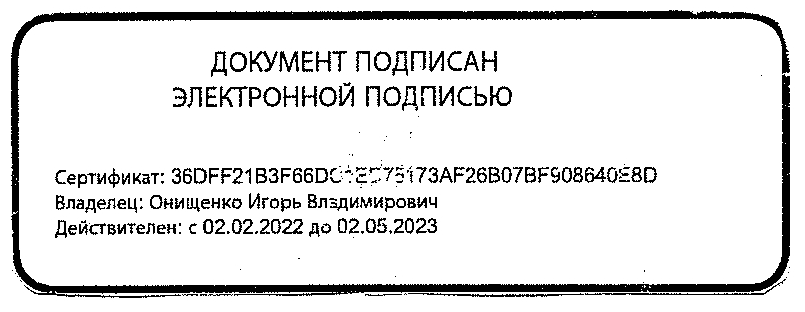 Физические способностиФизическиеУпражнениямальчикидевочкиСкоростныеБег  с высокого старта с опорой на руку, с9,210,2СиловыеЛазанье по канату нарасстояние , с Прыжок в длину с места, смПоднимание туловища из положения лежа на спине, руки за головой, кол-во раз12180——16518К вынослиностиКроссовый бег 8 мин 50 с10 мин 20 сК координацииПоследовательное выполнение пяти кувырков, сБросок малого мяча встандартную мишень, м10,012,014,010,0№ п/пВид программного материалаКоличество часов (уроков)Количество часов (уроков)Количество часов (уроков)Количество часов (уроков)Количество часов (уроков)№ п/пВид программного материалаКлассКлассКлассКлассКласс№ п/пВид программного материала567891Базовая часть102939299961.1Основы знаний о физической культуреВ процессе урокаВ процессе урокаВ процессе урокаВ процессе урокаВ процессе урока1.2 Спортивные  игрыБаскетболВолейбол241212241212362016392712241591.3 Гимнастика с элементами акробатики21121620211.4Легкая атлетика36332524301.5Лыжная подготовка21241516212Вариативная часть31213662.1Волейбол 31213662.2ФутболВ процессе урокаВ процессе урокаВ процессе урокаВ процессе урокаВ процессе урока№п/пТемы при изменении климатических условийКол-во часовДатаПримечания1Комплексы упражнений для формирования правильной осанки12Эстафеты с предметами.13Комплексы упражнений утренней зарядки и физкультминуток14Преодоление полосы препятствий.15Составление плана занятий по самостоятельному освоению двигательных действий16Работа по карточкам (акробатика)17Комплексы упражнений для коррекции фигуры с учетом индивидуальных возможностей18Комплексы упражнений для формирования правильной осанки19Измерение ЧСС во время занятий.110Упражнения с гимнастической палкой на осанку111Игра «Выталкивание из круга»112Игра «Перетягивание в парах»113Упражнения с гимнастической палкой на осанку114Ловля и передача мяча в парах.115Игра «Мяч капитану», «Снайперы»116Передача мяча в движении117Игра «Борьба за мяч».118Игра в баскетбол по упрощенным правилам.119Броски мяча одной рукой от плеча с места и в движении120Передача мяча в движении121Броски мяча одной рукой от плеча с места и в движении122Передача двумя руками от груди в движении в парах.123Передачи мяча в тройках с перемещением124Броски после ведения. Игра «Борьба за мяч»1№ п/пОборудование, инвентарь1Мячи для метания2Флажки3Секундомер 4Рулетка 5Стойки для прыжков в высоту6Планка для прыжков в высоту7Эстафетная палочка8Мячи волейбольные9Сетка волейбольная10Свисток 11Мячи футбольные12Мячи набивные13Маты гимнастические14Канат гимнастический15Стенка гимнастическая16Скакалки гимнастические17Палки гимнастические18Кубики 19Кегли 20Скамейки гимнастические21Лыжи с креплениями 22Палки лыжные23Ботинки лыжные24Стол теннисный25Ракетки теннисные26Мячи баскетбольные27Насос 28Гранаты для метания весом 500г